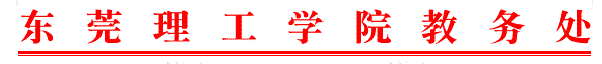 　　　　　　　　　　　    　　                        教务[2017]53号关于落实试卷专项评估专家提出的整改意见的通知各二级教学单位：在近期试卷专项评估中，校外专家在检查评估我校试卷的过程中，反映存在以下几个突出的问题：课程论文形式考核的课程普遍存在考核要求不明晰、评分规则缺失、教学档案不完整的问题。试卷命题计划表的内容反映不出考试内容覆盖教学大纲要求的情况。试卷归档材料内容和装订的顺序不统一。针对这些问题，提出了以下整改意见：一、关于课程论文形式考核的课程1、应按要求提供合乎规范的教学大纲、平时成绩表、总评成绩表、课程考核成绩分析表、命题计划表、评分标准、题目和要求等教学档案，并将这些档案按前面所列顺序装订完整。2、给学生布置以课程论文进行考核时，必须有明确的写作要求，写作要求符合课程教学大纲内容。3、课程论文的批改必须有给分依据，每篇论文给出相应的评语。并有评阅教师签名。二、关于命题计划表启用新的课程考核命题计划表，将本学期的各课程考试的命题计划表按新启用的课程考核命题计划表来填写。 三、关于试卷装订材料顺序在原要求装订试卷档案材料的基础上增加课程教学大纲，具体顺序为：《课程教学大纲》《平时成绩登记表》（平时成绩依据说明。若有期中考试，附期中试卷（空白卷一份）和评分标准）《学生成绩表》（在系统提交成绩后的打印件，须有教师和院系领导签字）《试卷及成绩分析表》《课程考核命题计划表》《参考答案及评分标准》 期末考试试卷需要特别提请注意的是：考试考场的签到表、考勤记录表等材料不要装订进试卷装订材料中。本次试卷专项评估过程中，专家向各教学单位都反馈了存在的问题，希望各教学单位逐项查摆核对，高标准、严要求，提出针对性的整改方案，并结合本通知的整改意见和要求，抓好落实，持续改进教学工作。附件：1、课程考核命题计划表2、课程考核命题计划表（以《图像处理》课程为例）附件1                                课程考核命题计划表（20        —20        学年第      学期）说明：1、“考核内容”可根据教学大纲的教学主题适当合并主题或自行加行、续页。2、在“考核要求”及“试题难度”对应空格处划“√”。 命题人签字：                           系主任审核签字：                         分管教学副院长审核签字：                          附件2                              课程考核命题计划表（2016   —2017   学年第  二  学期）说明：1、“考核内容”可根据教学大纲的教学主题适当合并主题项或自行加行、续页。2、在“考核要求”及“试题难度”对应空格处划“√”。 命题人签字：                           系主任审核签字：                         分管教学副院长审核签字：                          课程名称考试时间考试时间课程性质课程性质考试班级考试方式考试方式考核内容（根据教学大纲的教学主题来填写）考核内容（根据教学大纲的教学主题来填写）教学时数教学时数考核分值考核分值考核要求考核要求考核要求考核要求试题难度试题难度试题难度试题难度考核内容（根据教学大纲的教学主题来填写）考核内容（根据教学大纲的教学主题来填写）教学时数教学时数考核分值考核分值基本知识理解分析综合运用综合运用较易较易中等较难总计总计100100考核要求和试题难度分值分布情况（本行右侧空格填写分值）考核要求和试题难度分值分布情况（本行右侧空格填写分值）考核要求和试题难度分值分布情况（本行右侧空格填写分值）考核要求和试题难度分值分布情况（本行右侧空格填写分值）考核要求和试题难度分值分布情况（本行右侧空格填写分值）考核要求和试题难度分值分布情况（本行右侧空格填写分值）课程名称图像处理图像处理考试时间考试时间2017/6/272017/6/272017/6/272017/6/27课程性质课程性质必修必修必修考试班级2016级计算机科学与技术（电商）2016级计算机科学与技术（电商）2016级计算机科学与技术（电商）2016级计算机科学与技术（电商）2016级计算机科学与技术（电商）2016级计算机科学与技术（电商）2016级计算机科学与技术（电商）2016级计算机科学与技术（电商）考试方式考试方式机试，闭卷机试，闭卷机试，闭卷考核内容（根据教学大纲的教学主题来填写）考核内容（根据教学大纲的教学主题来填写）教学时数教学时数考核分值考核分值考核要求考核要求考核要求考核要求试题难度试题难度试题难度试题难度考核内容（根据教学大纲的教学主题来填写）考核内容（根据教学大纲的教学主题来填写）教学时数教学时数考核分值考核分值基本知识理解分析综合运用综合运用较易较易中等较难PS CS6快速入门、图像编辑、选区操作PS CS6快速入门、图像编辑、选区操作661212√√√√√绘制图像、图像调整与修饰、图层的应用绘制图像、图像调整与修饰、图层的应用882222√√√√√√√√蒙版与通道、路径与矢量工具、文字特效制作蒙版与通道、路径与矢量工具、文字特效制作882626√√√√√√滤镜的使用、3D图像技术滤镜的使用、3D图像技术4488√√√√照片处理照片处理2266√√√平面广告设计、在网页中的应用平面广告设计、在网页中的应用441010√√√作品设计作品设计441616√√√总计总计3636100100考核要求和试题难度分值分布情况（本行右侧空格填写分值）考核要求和试题难度分值分布情况（本行右侧空格填写分值）考核要求和试题难度分值分布情况（本行右侧空格填写分值）考核要求和试题难度分值分布情况（本行右侧空格填写分值）考核要求和试题难度分值分布情况（本行右侧空格填写分值）考核要求和试题难度分值分布情况（本行右侧空格填写分值）1045454516165232